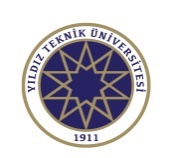 YILDIZ TEKNİK ÜNİVERSİTESİEĞİTİM FAKÜLTESİ SOSYAL BİLGİLER ÖĞRETMENLİĞİ “OKUL DENEYİMİ ” DERSİ ÖĞRENCİ LİSTESİUYGULAMA OKUL ADISULTAN MURAT ORTAOKULU ( GR:)ÖĞRENCİNİN NUMARASIADI  SOY ADT.C. KİMLİK NUMARASI17097038EBRU ARSLAN3989853124217097041GÖKSEL GÖKÇE1282054781817097019YUNUS EMRE BAŞER3418963837217097001BETÜL MEMİŞOĞLU6194223294217097002RÜMEYSA ŞAHİN5522553638417097010NAGİHAN AYDEMİR3444777057817097604FİKRİ GÜL5119965097217097901CANSU BİNGÖL3102751542016097017BÜŞRA NUR ORBEĞİ2252021420016097015FATMA NURTOPALOĞLU5163467004617097013ELİF BİLGE SEÇİLİR1244958287017097048İREM NURUYAR32123384668Bölüm AdıTürkçe ve Sosyal Bilimler Eğitimi BölümAnabilim DalıSosyal Bilimler EğitimiEğitim Dönemi2020-2021 GüzDersin AdıOkul DeneyimiUYGULAMA ÖĞRETİM ELAMANININ İLETİŞİM BİLGİLERİUYGULAMA ÖĞRETİM ELAMANININ İLETİŞİM BİLGİLERİUnvanı Adı / SoyadıDoç. Dr. Şahin ORUÇTelefonu 05053195333E-Posta Adresisahinoruc44@hotmail.comBÖLÜM BAŞKANIUNVANI, ADI-SOYADIİMZA - TARİH..…./……/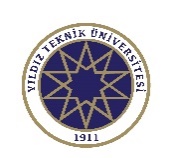 YILDIZ TEKNİK ÜNİVERSİTESİEĞİTİM FAKÜLTESİ SOSYAL BİLGİLER ÖĞRETMENLİĞİ “OKUL DENEYİMİ ” DERSİ ÖĞRENCİ LİSTESİUYGULAMA OKUL ADIŞİİR MEKTEBİ ORTAOKULU ( GR :  )ÖĞRENCİNİN NUMARASIADI  SOYADIT.C. KİMLİK NUMARASI17097020SÜEDA BALCI6453114639217097044ÖZNUR YALÇIN6285425644617097037FERİDE BALCI1254275527017097036ZEYNEP YILDIRIM6490934573017097016NESLİHAN ŞAHİN4823577671018097615İLKİN YEMİŞÇİ3219844410619097613EREN ÇİMEN5157479150418097604ZİLAN PELİT6175630608217097046AYDIN COŞKUN4525101105417097015BURAK KUVVET2756946199817097005AYLİN ATASELİM2234232189617097021SEDEF AKBOLAT6723120322818097609MERVE GÖKTÜRK5524335171617097003MURATÇALIŞ1996016488217097029MÜCAHİT EREN ÇİÇEK28016460120Bölüm AdıTürkçe ve Sosyal Bilimler Eğitimi BölümAnabilim DalıSosyal Bilimler EğitimiEğitim Dönemi2020-2021 GüzDersin AdıOkul DeneyimiUYGULAMA ÖĞRETİM ELAMANININ İLETİŞİM BİLGİLERİUYGULAMA ÖĞRETİM ELAMANININ İLETİŞİM BİLGİLERİUnvanı Adı / SoyadıDoç. Dr. Mustafa SAĞDIÇTelefonu 05052514216E-Posta Adresimsagdic42@hotmail.comBÖLÜM BAŞKANIUNVANI, ADI-SOYADIİMZA - TARİH..…./……/YILDIZ TEKNİK ÜNİVERSİTESİEĞİTİM FAKÜLTESİ SOSYAL BİLGİLER ÖĞRETMENLİĞİ “OKUL DENEYİMİ ” DERSİ ÖĞRENCİ LİSTESİUYGULAMA OKUL ADIDR İLHAMİ FAYDAGÖR ORTAOKULU ( GR:)ÖĞRENCİNİN NUMARASIADI  SOYADIT.C. KİMLİK NUMARASI17097040BERFİN KİREÇ5345500949417097011MERVE BECER4709843203018097601OZAN YILMAZ1225424190017097004GİZEM YORULMAZ1131469858617097606DERYAATA2723845111417097605AHMET RASİM HAMURCİ5217165016419097601FATMA ALBAYRAK6044511489217097012AYÇİN ÇELİK1163350865817097008MERYEM YILDIZ3994924314817097031ESRA AKGÜL3610965783817097017NURCAN ERDEM5877738711417097009BUSE NUR ÜNAL1764539676417097047LEYLA GÜVEN1739068071218097024SAİT KARAGÖZ31288214278Bölüm AdıTürkçe ve Sosyal Bilimler Eğitimi BölümAnabilim DalıSosyal Bilimler EğitimiEğitim Dönemi2020-2021 GüzDersin AdıOkul DeneyimiUYGULAMA ÖĞRETİM ELAMANININ İLETİŞİM BİLGİLERİUYGULAMA ÖĞRETİM ELAMANININ İLETİŞİM BİLGİLERİUnvanı Adı / SoyadıDr.Öğrt.Üyesi Genç Osman İLHANTelefonu 05423020338E-Posta Adresigosman.ilhan@gmail.comBÖLÜM BAŞKANIUNVANI, ADI-SOYADIİMZA - TARİH..…./……/YILDIZ TEKNİK ÜNİVERSİTESİEĞİTİM FAKÜLTESİ SOSYAL BİLGİLER ÖĞRETMENLİĞİ “OKUL DENEYİMİ ” DERSİ ÖĞRENCİ LİSTESİUYGULAMA OKUL ADIŞEHİT SAİT ERTÜRK ORTAOKULU ( GR:  )ÖĞRENCİNİN NUMARASIADI  SOYADIT.C. KİMLİK NUMARASI19097611FATİH KARAKUŞOĞLU
2817171430417097034RIZACAN GÜZEL5614609328419097603GÖKHAN SAKA1291682388817097026DİLAN AYGÜN4131702017618097019EBRU BOZDAĞ3047033833417097007ALPEREN ATA17891248336Bölüm AdıTürkçe ve Sosyal Bilimler Eğitimi BölümAnabilim DalıSosyal Bilimler EğitimiEğitim Dönemi2020-2021 GüzDersin AdıOkul DeneyimiUYGULAMA ÖĞRETİM ELAMANININ İLETİŞİM BİLGİLERİUYGULAMA ÖĞRETİM ELAMANININ İLETİŞİM BİLGİLERİUnvanı Adı / SoyadıDoç.Dr Mustafa ŞEKERTelefonu 05052597427E-Posta Adresisekeroglu2003@gmail.comBÖLÜM BAŞKANIUNVANI, ADI-SOYADIİMZA - TARİH..…./……/YILDIZ TEKNİK ÜNİVERSİTESİEĞİTİM FAKÜLTESİ SOSYAL BİLGİLER ÖĞRETMENLİĞİ “OKUL DENEYİMİ ” DERSİ ÖĞRENCİ LİSTESİUYGULAMA OKUL ADIGÜNGÖREN İMAM HATİP ORTAOKULU ( GR:  )ÖĞRENCİNİN NUMARASIADI  SOYADIT.C. KİMLİK NUMARASI17097045ÖZDEN ŞAHİN6775911466217097042YAĞMUR NUR GEDİK3252459015617097039MELİKE VARDAR3565912276618097613MİNE HAYIRLI5451117857417097014ENES ÜLGER2151233085017097043SİBEL ADANUR5038685977817097018ECEM YILDIRIM1957396420617097006BATUHAN YILMAZ2078261314417097033MAZLUM OSMAN CANTEPE3893921698817097023KÜBRA SÖZEN1502833042817097028ŞEYMA BÜYÜKGÜÇLÜ26725466334Bölüm AdıTürkçe ve Sosyal Bilimler Eğitimi BölümAnabilim DalıSosyal Bilimler EğitimiEğitim Dönemi2020-2021 GüzDersin AdıOkul DeneyimiUYGULAMA ÖĞRETİM ELAMANININ İLETİŞİM BİLGİLERİUYGULAMA ÖĞRETİM ELAMANININ İLETİŞİM BİLGİLERİUnvanı Adı / SoyadıDoç.Dr. Meryem HAYIR KANATTelefonu 05336433193E-Posta Adresimeryemhayir@gmail.comBÖLÜM BAŞKANIUNVANI, ADI-SOYADIİMZA - TARİH..…./……/YILDIZ TEKNİK ÜNİVERSİTESİEĞİTİM FAKÜLTESİ SOSYAL BİLGİLER ÖĞRETMENLİĞİ “OKUL DENEYİMİ ” DERSİ ÖĞRENCİ LİSTESİUYGULAMA OKUL ADIDR İLHAMİ FAYDAGÖR ORTAOKULU ( GR: )ÖĞRENCİNİN NUMARASIADI  SOYADIT.C. KİMLİK NUMARASI18097608EFKAN MERAL17097022NESLİHAN NACAR2680426958017097024BURCU ERKMEN1358275232817097027ÇİĞDEM YEŞİLDAĞ1255646456417097030ENGİN TAŞ47140220202Bölüm AdıTürkçe ve Sosyal Bilimler Eğitimi BölümAnabilim DalıSosyal Bilimler EğitimiEğitim Dönemi2020-2021 GüzDersin AdıOkul DeneyimiUYGULAMA ÖĞRETİM ELAMANININ İLETİŞİM BİLGİLERİUYGULAMA ÖĞRETİM ELAMANININ İLETİŞİM BİLGİLERİUnvanı Adı / SoyadıArş. Gör. Mustafa İçenTelefonu 05327829634E-Posta Adresimustafaicen43@gmail.comBÖLÜM BAŞKANIUNVANI, ADI-SOYADIİMZA - TARİH..…./……/